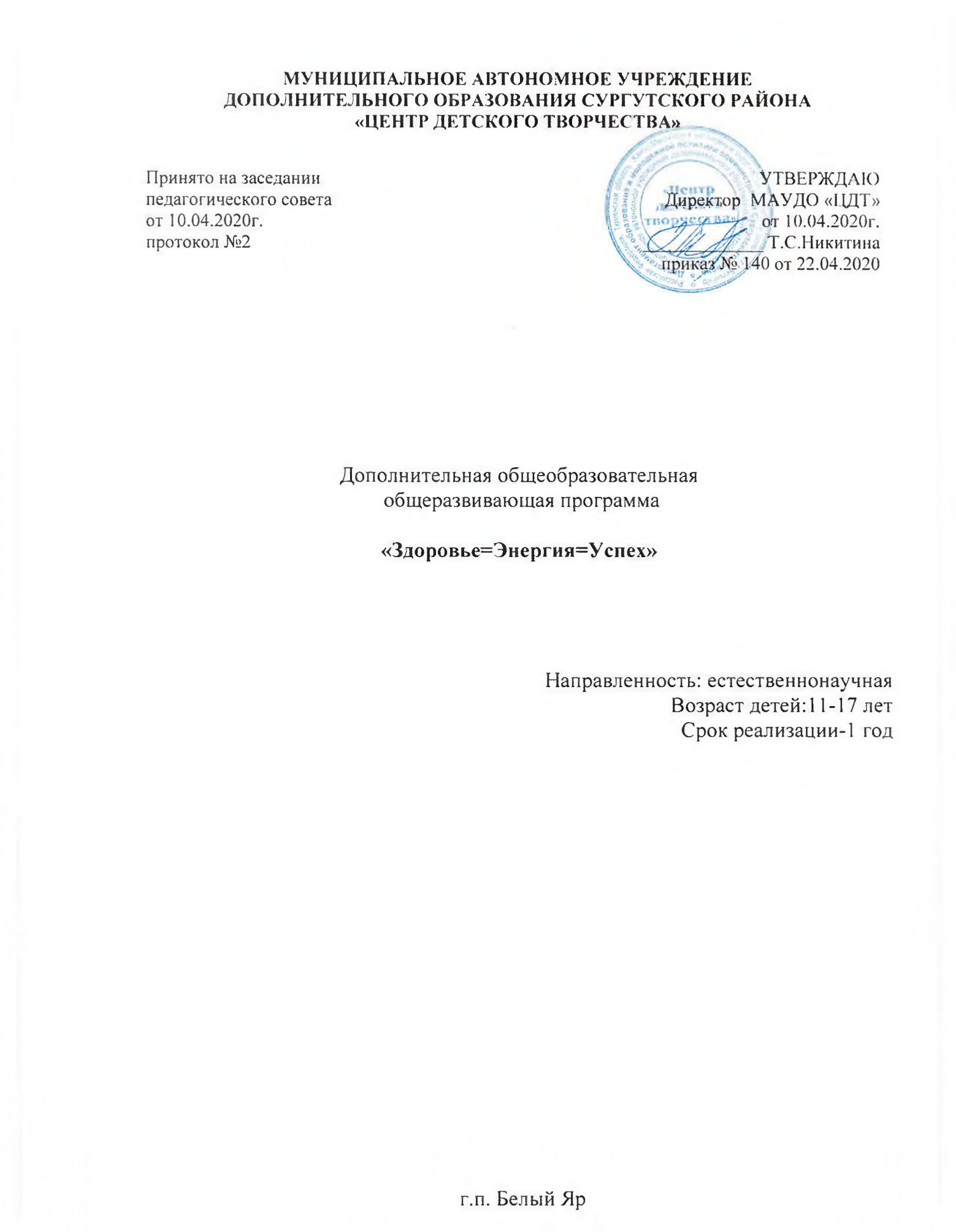 ПАСПОРТ ПРОГРАММЫ“Единственная красота, которую я знаю, — это здоровье. ” 
Генрих ГейнеПОЯСНИТЕЛЬНАЯ ЗАПИСКА	Дополнительная общеобразовательная  программа «Здоровье=Энергия=Успех» имеет естественнонаучную направленность и разработана на основании законодательных и нормативно-правовых документов: 1. Декларация прав ребёнка, принятая резолюцией 44/25 Генеральной Ассамблеи от 20 ноября 1989 года;2. Конвенция о правах ребенка, принятая резолюцией 44/25 Генеральной Ассамблеи от 20 ноября 1989 года;3. Федеральный закон от 26.12.2012 № 273 «Об образовании в Российской Федерации»; 4. Государственная программа РФ «Развитие образования на 2018-2025»; 5. Концепция развития дополнительного образования детей в Ханты – Мансийском автономном округе – Югре до 2020 года;6. План мероприятий на 2015-2020 годы по реализации Концепции развития дополнительного образования детей, утвержденной распоряжением Правительства Российской Федерации от 4 сентября 2014 года N 1726-р (с изменениями на 28 января 2017 года); 7. Приказ Министерства просвещения РФ от 9 ноября 2018 г. N 196 «Об утверждении Порядка организации и осуществления образовательной деятельности по дополнительным общеобразовательным программам»;8. Региональный проект «Успех каждого ребенка» (1 октября 2018 г. – 31 декабря 2024 г.);9. Санитарно-эпидемиологические правила и нормативы СанПиН 2.4.4.3172-14 «Санитарноэпидемиологические требования к устройству, содержанию и организации режима работы образовательных организаций дополнительного образования детей»;10. Методические рекомендации по проектированию дополнительных общеразвивающих программ (включая разноуровневые программы) Министерства образования и науки Российской Федерации (письмо от 18.11.2015г. № 09-3242);11. Приказ Департамента образования и молодежной политики ХМАО – Югры от 04.08.2016 № 1224 «Об утверждении Правил персонифицированного финансирования дополнительного образования детей в Ханты-Мансийском автономном округе -Югре»;12. Приказ Департамента образования и молодежной политики ХМАО – Югры от 20.08.2018г. № 1142 «О внесении изменений в Приказ Департамента образования и молодежной политики ХМАО – Югры от 04.08.2016 № 1224 «Об утверждении Правил персонифицированного финансирования дополнительного образования детей в Ханты-Мансийском автономном округе-Югре»;13. Устав муниципального автономного учреждения дополнительного образования Сургутского района «Центр детского творчества»;14. Положение о дополнительной общеобразовательной программе педагога дополнительного образования муниципального автономного учреждения дополнительного образования Сургутского района «Центр детского творчества». Актуальность программы обусловлена тем, что в современных условиях развития общества проблемы здоровья и здорового образа жизни стоят очень остро. Состояние здоровья человека неразрывно связано с экологической обстановкой и наличием элементарных знаний в области анатомии, физиологии, медицины, экологии, что и обусловило создание данной программы и ее востребованность. Программа предполагает изучение основ медицинских знаний и санитарно-гигиенических требований, ухода за больными, просвещения в области молодёжных проблем, этики и физиологии, знакомство с профессиями медицинских работников.Педагогическая целесообразность. Занятия помогают детям увидеть мир с точки зрения здорового образа жизни, лучше его понять, грамотно ориентироваться в обилии медицинской информации. Программа предполагает развитие у ребенка правильного отношения к своему здоровью и здоровью окружающих, приобретение элементарных практических навыков по уходу при различных заболеваниях и при оказании само- и взаимопомощи. Реализация программы открывает возможности в создании условий для развития и воспитания обучающихся, их социальной адаптации. Образовательный процесс основывается на следующих принципах:систематичности; доступности учебного материала; наглядности;сознательности и активности; закрепления навыков;индивидуализации;   партнерского общения, толерантности.Формы и методы обученияОсновная форма – учебное занятие, где применяются разные методы обучения: беседа, мини - лекция, практическая работа, просмотр и обсуждение видеофильмов и компьютерных презентаций, работа с дидактическим материалом (кроссворды, тесты, викторины, игры и т.д.). На занятиях проводится групповая, парная и индивидуальная работа с использованием ИКТ, презентаций. Активно используется технология развития критического мышления. На занятиях планируются валеологические ролевые игры, мозговой штурм, дискуссии, обсуждения, экскурсии в медицинские учреждения, встречи с интересными людьми и др.Контроль знаний, умений и навыков проводится после каждого раздела программы. На занятиях обучающиеся будут закреплять теоретический материал и практические навыки. познавать самих себя через разные формы контроля: тестирования и собеседования. Кроме этого, обучающиеся смогут работать над проблемой, выбранной самими же, и защищать свои исследования на конференциях, принимать участие в различных конкурсах. Способы и формы фиксации результатов: грамоты, дипломы, тестирование, фото.Способы и формы предъявления результатов: конкурсы, открытые занятия, презентации.Целью настоящей программы является: создание условий для формирования ответственного отношения к своему здоровью и здоровью окружающих.Задачи:Обучающие:обучить делать осознанный выбор поступков, позволяющих сохранять и укреплять здоровье;научить выполнять правила личной безопасности и развить готовность на основе её использования самостоятельно поддерживать своё здоровье; способствовать формированию представления о позитивных факторах, влияющих на здоровье;способствовать формированию знаний, умений в технологии общего ухода за больными;создавать условия для успешного применения полученных компетенций на практике. Развивающие:способствовать повышению самооценки подростков и уверенности в своих возможностях;развивать чувства прекрасного и стремление строить свою жизнь по законам нравственности; развить общеучебные умения обучающихся (работать с научно-популярной и справочной литературой, сравнивать, выделять главное, обобщать, систематизировать материал), а также умения самонаблюдения.Воспитательные:	способствовать активизации деятельности по пропаганде здорового образа жизни;воспитывать эмоциональную устойчивость, пунктуальность, аккуратность, организованность, ответственность, доброжелательность, тактичность, настойчивость и твердость, милосердие;способствовать формированию умения общаться в составе группы со сверстниками и взрослыми.       Новизна и отличительные особенности программы заключаются в том, что она даёт возможность каждому обучающемуся овладеть элементарными знаниями об этиологии, клинике, особенностям ухода и профилактике наиболее распространенных заболеваний человека;   приобрести новые знания  о профессиях в области медицины; практически поупражняться в проведении мероприятий по уходу за пациентом. При разработке программы учитывались возрастные особенности обучающихся.Организационно-педагогические условияРежим занятий: 2 раза в неделю по 2 занятия продолжительностью 40 минут.Программа состоит из двух модулей:      1 модуль «Медико-психологические основы. АФО организма» 	Данный модуль ориентирован на формирование знаний в области истории, этики и деонтологии; предполагает проявление личностной позиции, собственного опыта обучающихся, который должен стать предметом оценки и самооценки в процессе обучения; курс модуля  включает в себя материал о строении и физиологии человеческого организма, основы рационального образа жизни, неотъемлемой чертой которого является активная деятельность, направленная на сохранение и улучшение здоровья. Образ жизни, который способствует общественному и индивидуальному здоровью, является основой профилактики, охраны и укрепления здоровья населения.	Цель: формирование у обучающихся интереса к изучению истории развития медицины, медико-психологических основ, расширение кругозора в области естествознания, и формирование интереса к проблеме сохранения здоровья через изучение анатомо-физиологических особенностей организма.	Задачи             Обучающие:сформировать представление об основах психологического поведения с пациентом; сформировать знания об основных этапах развития медицины как науки; способствовать формированию адекватных знаний по строению и функционированию человеческого организма;знакомство с историей развития знаний по анатомии и физиологии человека и вкладом в развитие этих наук выдающихся ученых;освоение приемов и методов изучения физиологических процессов и функций организма человека, развитие навыков самостоятельной исследовательской работы. Развивающие:развивать практические умения по укреплению своего здоровья;развивать умение ориентироваться в критических ситуациях, принимать решения, применять полученные знания в жизни; развитие практических умений и навыков при выполнении лабораторной и практической работы;развитие умения организовывать свое рабочее место, наблюдать, сравнивать, проводить лабораторные и практические работы, рисовать биологические объекты, измерять, анализировать, обобщать, делать логические выводы;развивать эмоциональную устойчивость, аккуратность, ответственность, доброжелательность, тактичность, настойчивость и твердость, милосердие.Воспитательные:формировать у обучающихся устойчивый интерес к здоровому образу жизни;воспитывать трудолюбие и дисциплину, общую культуру поведения;формировать навыки коллективной работы;способствовать формированию понятие о здоровье, воспитание интереса к здоровому образу жизни;воспитывать общечеловеческие нормы морали: доброту, взаимопонимание, милосердие, веру в созидательные возможности человека, толерантность.модуль «Элементы общего ухода при различных заболеваниях» В процессе освоения программы модуля обучающиеся овладевают техникой выполнения простейших манипуляций по уходу, знакомятся с основами фармакологических знаний, с основными группами лекарственных средств и правилами их применения. 		Цель: формирование у обучающихся знаний, умений по выполнению медицинских манипуляций способствующих социально адаптации к условиям рынка труда. 		ЗадачиОбучающие:способствовать формированию элементарных знаний для ориентации в большом разнообразии лекарственных средств; повышение качества знаний по предмету;обучать простейшим и целесообразным мероприятиям по уходу за пациентами, применению оздоровительных процедур, как средства улучшения качества жизни, снятия напряжения нервной системы, профилактики патологий и облегчения состояния. Развивающие:развивать практические умения и навыки при выполнении лабораторной простейших мероприятий по уходу за человеком при различных заболеваниях;развивать умения организовывать свое рабочее место, наблюдать, сравнивать, проводить практические работы, рисовать измерять, анализировать, обобщать, делать логические выводы;развивать способности применять свои знания в нестандартных ситуациях, решении практических задач в повседневной жизни;способствовать развитию интереса к углубленному изучению предмета модуля.Воспитательные:воспитание у обучающихся культуры общения и поведения при выполнении практической работы;воспитание ответственного отношения к собственному здоровью;воспитание гигиенической культуры обучающихся.Таблица 1Дифференциация программы по уровнямТаблица 2Ожидаемые результаты программы I модуля «Медико-психологические основы. АФО организма» Таблица 3Ожидаемые результаты программы II модуля «Элементы общего ухода при различных заболеваниях» (таблица 3)Способы определения результативности программы. Педагогическое наблюдение, выполнение обучающимися тестовых заданий, участие обучающихся в конференциях, социальных проектах, олимпиадах и конкурсах (Приложение 1).	Формы подведения итогов реализации дополнительной общеобразовательной программы: опрос, тестирование, практические задания, проекты, конкурсы (Приложения 2,3).3. Учебно-тематический план.4. Содержание изучаемого курса.Модуль 1. «Медико-психологические основы. АФО организма»  История развития медицины Теория: История возникновения медицины. История развития медицины. Этапы развития медицины.Практика: Медицина современности. Медицина в «Атласе новых профессий». Биоэтика Теория: Факторы, способствующие и препятствующие общению. Медицинская этика и деонтология. Конфликт. Практика: Критерии эффективности общения. Психологические особенности больных разных возрастных групп. Десять «да» терапевтического общения. Способы предупреждения и преодоления конфликтов в медицинской практике.Анатомия и физиология человека Теория: Основные понятия об анатомии и физиологии человека. Костно-мышечная система. Сердечно-сосудистая система. Система органов дыхания. Система органов пищеварения. Мочевыделительная система. Центральная и периферическая система. Эндокринная система. Органы чувств. Репродуктивная система.Практика: Лабораторно-практическая работа.Итоговое занятие Теория: Конкурс «Будь здоров!». Правила проведения соревнования.Практика: Конкурс «Будь здоров!»: формирование команд, прохождение этапов, подведение итогов.Модуль 2. «Элементы общего ухода при различных заболеваниях»  Основы фармакологии Теория: Общая фармакология. Медикаментозное лечение в сестринской практике. Лекарственные формы. Лекарственные формы для инъекций.  Осложнения лекарственной терапии.Практика: Фитотерапия. Пути введения лекарственных форм в организм. Рецепт. Правила оформления.Технология общего ухода за больными Теория: Иерархия потребностей человека по А. Маслоу. Модели сестринского дела. Сестринский процесс. Документация к сестринскому процессу. Потребности пациента. Значение ухода для выздоровления больных. Правила измерения температуры, пульса и артериального давления. Техника набора лекарства из ампулы, флакона. Выполнение инъекций. Сердечно-легочная реанимация.Практика: Документация к сестринскому процессу. Техника постановки горчичников, банок. Техника постановки грелки и пузыря со льдом. Техника постановки очистительной клизмы. Техника постановки сифонной клизмы. Техника постановки лекарственной и питательной клизм.  Техника постановки внутрикожной инъекции. Техника постановки подкожной инъекции. Техника постановки внутримышечной инъекции. Техника постановки внутривенной инъекции. Сердечно-легочная реанимация.Итоговое занятие Теория: Разработка конкурсной программы «Домашний доктор»».Практика: Реализация конкурса «Домашний доктор».Социальный проект Теория: подготовка и разработка социального проекта «Территория добра» Практика: реализация проекта5. Методическое обеспечение дополнительной общеобразовательной программы.Кадровое обеспечение. Программа реализуется педагогом дополнительного образования, имеющим высшее образование и прошедшим курсы повышения квалификации по профилю программы, квалификация педагога дополнительного образования позволяет обеспечить достижение педагогических задач.Методические виды продукции: Методические разработки: Час общения: «О дружбе и товариществе», «Истинная дружба. Рассказы, легенды и живая действительность»;Игра – викторина «Я рожден в России»; «Путешествие по ОРГАНИЗМУ»;Конкурсно - игровая программа «Мы выбираем ЖИЗНЬ!»;Познавательная профилактическая презентация «Толерантность»;Презентация «Дети пионеры – герои Великой Отечественной войны»;Викторина-конкурс «Лекарства вокруг нас»;Викторина «Что мы знаем о ЗОЖ»;Игра – конкурс «Лучший медик».Дидактический материал:Игровой тренинг «Давайте познакомимся»;Комплект презентации: «АФО человека», «Понятие акушерства и гинекологии», «Общий уход за больными», «Инфекционные заболевания», «Выдающиеся медики России», «Медицина ВОВ»;Беседы: «Скажи здоровью — да!», «Здоровье – наше богатство», «Полезные и вредные привычки»;Беседы: «Женское здоровье», «Этика поведения», «Профилактика суицидального поведения», «Современный терроризм – какой он?»;Беседа «Причины заболевания и травматизма у детей»; «Фитококтейли»;Конкурсно - игровая программа «Солнце, воздух и вода»;Игра «Поезд здоровья».Методическое обеспечение программыФормы и методы занятий:Входной контроль (стартовая работа) - определяет актуальный уровень знаний, необходимый для продолжения обучения, а также намечает «зону ближайшего развития» и предметных знаний, организует коррекционную работу в зоне актуальных знаний.Диагностическая работа - направлена на проверку пооперационного состава действия, которым необходимо овладеть учащимся в рамках данной учебной задачи.Лабораторно-практические работы.Проверочная работа - проверяется уровень освоения учащимися предметных способов действия. Представляет собой задания разного уровня сложности. Все задания обязательны для выполнения. Учитель оценивает все задания по уровням и диагностирует уровень овладения способами учебного действия.Проектная работа - направлена на выявление уровня освоения ключевых компетентностей. Итоговая проверочная работа (тестирование) - включает основные темы учебного года. Задания рассчитаны на проверку не только предметных, но и метапредметных результатов. Задания разного уровня сложности. Оценивание многобалльное, отдельно по уровням. Сравнение результатов стартовой и итоговой работы. Лабораторно-практические работы.Включенное наблюдение, самоанкетирование.Проведение викторин, смотров знаний, организация игр-тренингов практической направленности.Методические материалы•  Словесные, наглядные, практические, использование метода проектов(по источнику изложения учебного материала).•  Репродуктивные объяснительно-иллюстративные, поисковые,исследовательские, проблемные и др. (по характеру учебно-познавательнойдеятельности).•  Индуктивные и дедуктивные (по логике изложения и восприятияучебного материала);Методы стимулирования учебно-познавательной деятельностиОпределённые поощрения в формировании мотивации, чувстваответственности, обязательств, интересов в овладении знаниями, умениями инавыками.Интерактивные методы•  Творческие задания;•  Работа в малых группах;•  Обучающие игры (ролевые игры, деловые игры и образовательныеигры);•  Разминки.Психологические и социологические методы и приемы, используемыепри проведении занятий:•  анкетирование: разработка, проведение и анализ анкеты,интервьюирование;•  методы социально-психологического тренинга: метод анализаконкретных ситуаций, учебно-игровая деятельность.•  создание и решение различных ситуаций•  деловая игра.Учебно-методические комплексы УМК «Этика и деонтология в работе медработника»УМК «Инфекционные болезни»УМК «Общий уход за больными»УМК «Строение человека»УМК «Санитария и гигиена»6.Материально-техническое оснащениеДополнительные средства:Средства оказания первой доврачебной помощи;Манекен для проведения элементов ухода за пострадавшим;Манекен для отработки навыков СЛР;Медицинские инструменты для проведения простейших методов исследования, измерения физиологических параметров организма человека;Оборудование для проведения аппаратного массажа; Расходный материал (бинты, вата, лейкопластырь, маски, перчатки, лекарственные препараты, шприцы, системы для внутривенного вливания, катетеризации периферических вен, дезинфекционные средства, антисептики и т.п.).Характеристика педагогического составаПедагог, реализующий дополнительную общеобразовательную общеразвивающую программу: Скрипцова Ирина Николаевна, педагог дополнительного образования.Стаж работы – 29 лет.Квалификационная категория- высшаяДолжностные обязанности в рамках реализации дополнительной общеобразовательной общеразвивающей программе:реализация дополнительной программы;разработка и внедрение в образовательный процесс новых дидактических разработок;побуждение обучающихся к самостоятельной работе, творческой деятельности;информационное сопровождение обучающихся при выполнении и защите творческих проектов.7. Список литературы для обучающихся1. Колоколов Г.Р., Махонько Н.И. Медицинское право: учебное пособие, 2015 2. Лисицын Ю.П. Общественное здоровье и здравоохранение. – Учебник. М.; ГЭОТАР-Медиа, 2012. 5. Мисюк М.Н. Основы медицинских знаний. Учебник и практикум для СПО. Юрайт, 2015. 3. Спринц А.М., Михайлова Н.Ф., Шатова Е.П. Медицинская психология с элементами общей психологии: Учебник для средних медицинских учебных заведений. – Спб.: СпецЛит, 2015. Электронные ресурсы (материалы из Интернет-источников) Источник: http://medbe.ru/materials/perelomy-i-travmylechenie/osnovnye-printsipy-diagnostiki-i-lecheniya-tyazheloy-sochetannoy-travmy/
для педагога1. Арустамов, Э.А. Безопасность жизнедеятельности: Учебник для бакалавров / Э.А. Арустамов. - М.: Дашков и К, 2016. - 448 c.2. Голицын А.Н. «Безопасность жизнедеятельности», Издательство «Оникс», 2014. 3. Воробьев В.В. Трудовое право: курс лекций: Москва: Форум: ИНФРА-М, 20134. Микрюков М.Ю. «Безопасность жизнедеятельности», ООО «Издательство КноРус», 2015. 5. Калмыков, А.С. Уход за здоровым и больным ребенком / А.С. Калмыков, Н.В. Ткачева. - М.: Феникс, 2017. - 208 c6. Мухина С.А. Тарновская И.И. Теоретические основы сестринского дела: Учебник. – 2-е изд., испр. и доп. – М.: ГЭОТАР – Медиа, 2015. 7. Мухина С. А. , Тарновская И. И. «Практическое руководство к предмету «Основы сестринского дела» Москва Издательская группа «Гэотар- Медиа» 2016.8. Никифоров Г.С. Психология здоровья. СПб. 2014. 9. Обуховец Т.П., Склярова Т.А., Чернова О.В. Основы сестринского дела. – Ростов е/д.: Феникс, 2014. – (Медицина для вас). 10.Основы сестринского дела: введение в предмет, сестринский процесс. ∕Составитель С.Е. Хвощёва. – М.: ГОУ ВУНМЦ по непрерывному медицинскому и фармацевтическому образованию, 2015. 11.Островская И.В., Широкова Н.В. Основы сестринского дела: Учебник. – М.: ГЭОТАР – Медиа, 2016.12.Осипова В.Л. «Дезинфекция» Учебное пособие для медицинских училищ и колледжей Москва Издательская группа «Гэотар- Медиа» 2014. 13.Осипова В.Л. «Внутрибольничная инфекция». Учебное пособие для медицинских училищ и колледжей Москва Издательская группа «Гэотар- Медиа» 2015. 15.Руденко А.М. Психология для медицинских специальностей/ А.М. Руденко, С.И. Самыгин. – Ростов-на-Дону: Феникс, 2016. 17.Тихомиров А.В. Медицинское право: Практическое пособие. - М., 2014. 18.Ярошевский М.Г. История психологии от античности до середины XX в. - М.: Издательство: Директ-Медиа, 2015. Интернет-ресурсы: 1. http://www.minzdravsoc.ru – Министерство здравоохранения и социального развития РФ. 2. http://www.rospotrebnadzor.ru – Федеральная служба по надзору в сфере защиты прав потребителей и благополучия человека 3. http/www.fcgsen.ru – ФГУЗ Федеральный центр гигиены и эпидемиологии Федеральной службы по надзору в сфере защиты прав потребителей и благополучия человека 4. http://www.mednet.ru – центральный НИИ организации и информатизации здравоохранения 5. http://studentdoctorprofessor.com – учебно-информационный медицинский сайт. Приложение 1Контроль за уровнем усвоения знаний по программе «Здоровье=Энергия=Успех»Приложение 2КАЛЕНДАРНЫЙ УЧЕБНЫЙ ГРАФИК Приложение 3Промежуточная аттестация по итогам реализации I модуля Уровень теоретической подготовки обучающихся1-балл-обучающийся овладел половиной объема знаний, предусмотренных программой, и избегает употреблять специальные термины;2-балла-обучающийся освоил весь объем знаний, предусмотренных программой, и применяет специальную терминологию;3-балла - обучающийся свободно воспринимает теоретическую информацию и умеет работать со специальной литературой. Осмысленность и полнота использования специальной терминологии.Уровень практический подготовки обучающихся1-балл - объем усвоенных умений и навыков составляет половину материала программы, работает с материалом с помощью педагога и выполняет в основном задание на основе образца, к работе относится старательно, не всегда ответственен, работы делает не качественно. 2-балла - обучающийся овладел практически всеми умениями и навыками, предусмотренных программой, работает самостоятельно и в основном выполняет практические задания с элементами творчества. Соблюдает безопасность, готовит свое рабочее место иногда с напоминанием педагога, в работе аккуратен.3-балла - обучающийся свободно владеет умениями и навыками, предусмотренных программой. Легко преобразует и применяет полученные знания и умения. Всегда выполняет практические задания с творчеством. Самостоятельно готовит свое рабочее место, аккуратный и ответственный при выполнении задания. Постоянно в творческом поиске, читает схемы, обсуждает с друзьями, помогает им.Промежуточная аттестация по итогам реализации II модуляУровень теоретической подготовки обучающихся1-балл-обучающийся овладел половиной объема знаний, предусмотренных программой, и избегает употреблять специальную терминологию;2-балла-обучающийся освоил весь объем знаний, предусмотренных программой, и применяет специальную терминологию;3-балла - обучающийся свободно воспринимает теоретическую информацию и умеет работать со специальной литературой. Осмысленность и полнота использования специальной терминологии.Уровень практический подготовки обучающихся1-балл - объем усвоенных умений и навыков составляет половину материала программы, работает с материалом с помощью педагога и выполняет в основном задание на основе образца, к работе относится старательно, не всегда ответственен, работы делает не качественно. 2-балла - обучающийся овладел практически всеми умениями и навыками, предусмотренных программой, работает самостоятельно и в основном выполняет практические задания с элементами творчества. Соблюдает безопасность, готовит свое рабочее место иногда с напоминанием педагога, в работе аккуратен.3-балла - обучающийся свободно владеет умениями и навыками, предусмотренных программой. Легко преобразует и применяет полученные знания и умения. Всегда выполняет практические задания с творчеством. Самостоятельно готовит свое рабочее место, аккуратный и ответственный при выполнении задания. Постоянно в творческом поиске, читает схемы, обсуждает с друзьями, помогает им.Приложение 4Контрольно-измерительные материалы по итогам реализациипрограммы «Здоровье=Энергия=Успех».(промежуточная аттестация по итогам реализации программы I модуля)ГЛАВНОЙ ЦЕЛЬЮ ПРОФЕССИОНАЛЬНОЙ ДЕЯТЕЛЬНОСТИ МЕДИЦИНСКОГО РАБОТНИКА ЯВЛЯЕТСЯспасение и сохранение жизни человекауважение коллегматериальная выгоданаучные целиВ КЛЯТВЕ ГИППОКРАТА СОДЕРЖИТСЯ ОБЯЗАТЕЛЬСТВОучитывать интересы обществапочитать родителейоказания помощилюбить детейуважать властьВ КЛЯТВЕ ГИППОКРАТА СОДЕРЖИТСЯ ОБЯЗАТЕЛЬСТВОхранить врачебную тайнуучитывать интересы обществапочитать родителейлюбить детейуважать властьОСНОВНЫМ ПРИНЦИПОМ ЯВЛЯЕТСЯ БИОЭТИКИпринцип приоритета прав и уважения достоинства пациентапринцип “соблюдения долга”принцип “не навреди”принцип приоритета наукипринцип невмешательстваВ ГИППОКРАТОВСКОЙ МОДЕЛИ БИОЭТИКИ ОСНОВНЫМ ПРИНЦИПОМ ЯВЛЯЕТСЯне убийне навредиприоритет интересов наукипринцип автономии личностиделай доброПРАВИЛЬНЫМ ОПРЕДЕЛЕНИЕМ ЭТИКИ КАК НАУКИ ЯВЛЯЕТСЯэтика - наука об отношении живых существ между собойэтика - наука о природе и смысле моральных взаимоотношений и нравственных принциповэтика - наука о минимизировании зла в человеческих отношенияхэтика - наука об умении правильно себя вести в обществеВРАЧЕВАНИЕ И ЭТИКУ ОБЪЕДИНЯЕТчеловек как предмет изученияметоды исследованияовладение приемами преодоления конфликтов в человеческих взаимоотношенияхстремление к знанию механизмов человеческого поведения и к управлению имориентация на достижение финансового благосостояния человекаПОНЯТИЕ “МИЛОСЕРДИЕ” НЕ ВКЛЮЧАЕТ В СЕБЯчувство и способность состраданияготовность оказать помощь тому, кто в ней нуждаетсяснисходительностьготовность выполнить любую просьбу человекаЦЕННОСТЬ ЧЕЛОВЕЧЕСКОЙ ЖИЗНИ В БИОЭТИКЕ ОПРЕДЕЛЯЕТСЯвозрастом (количество прожитых лет)психической и физической полноценностьюрасовой и национальной принадлежностьюфинансовой состоятельностьюуникальностью и неповторимостью личностиБИОМЕДИЦИНСКАЯ ЭТИКА ИЗУЧАЕТотношения между людьми в системе здравоохранениярепродуктивное здоровье человекапричины тех или иных заболеванийпобочное действие лекарственных средствотношения между людьми в обществе    НА ЗАРЕ ФОРМИРОВАНИЯ ЧЕЛОВЕЧЕСКОГО ОБЩЕСТВА СОЗДАЛСЯ ОСОБЫЙ КЛАСС ЛЮДЕЙ, ПОСВЯТИВШИХ СЕБЯ ВРАЧЕВАНИЮ. ОНИ НАЗЫВАЛИСЬа) зомбиб) колдунв) шаманd)  берегиняe) факир12. ПЕРВЫМИ ЛЕКАРСТВАМИ В ПЕРВОБЫТНОМ ОБЩЕСТВЕ БЫЛИ ВЕЩЕСТВАживотного происхождения минерального происхождениякомбинированные синтетическиерастительного происхожденияКритерии оценивания тестовых заданий1-4 правильных ответов-1 балл;5-8 правильных ответов-2 балла;9-12 правильных ответов-3 балла.Контрольно-измерительные материалы по итогам реализациипрограммы «Здоровье=Энергия=Успех».(промежуточная аттестация по итогам реализации программы I модуля) (вариант)1.Основоположником клеточной теории строения всех животных и растений является:1.Р. Гук2.А. Левенгук3.Т. Шванн4.Г. Мендель.2. В составе скелета взрослого человека имеется костей около:1. 1002.2003.3004. 400.3.Число позвонков в позвоночном столбе:А.7Б.12В.34Г.464. Второй шейный позвонок:А.АтлантБ.ОсевойВ.ЗатылочныйГ.Остистый5.Что защищает от повреждений спинной мозг?А.Черепная коробкаБ.ПозвоночникВ.Грудная клеткаГ.Лопатки6. Скелет туловища составляет:А.Позвоночный столб и грудная клетка;Б.Череп, позвоночный столб и грудная клетка;В.Позвоночный столб и грудная клетка, таз, кости нижних конечностей;Г.Все ответы верны;7. Как называют учение о мышцах?1.Цитология.2.Миология.3.Спланхнология.4.Остеология.8. К воздухоносным путям органов дыхания не относятся:1.Полость носа2.Гортань3.Легкие4.Трахея9. Остановка дыхания — это:1.Апноэ2.Эйпноэ3.Диспноэ4.Брадипноэ10.Частота дыхания у взрослого человека в норме составляет:1.5-112.12-183.19-254.26-3211.Как называют внутреннюю оболочку сердца?1.Эндокард.2.Миокард.3.Эпикард.4.Перикард.12.Чем начинается большой круг кровообращения?1.Лёгочными венами.2.Полыми венами.3.Лёгочным стволом.4.Аортой.13.Чем заканчивается малый круг кровообращения?1.Аортой.2.Лёгочным стволом.3.Лёгочными венами.4.Полыми венами.14.К пищеварительным железам относят:А. Слюнные железы.Б. Железы желудка тонкой кишки.В.Поджелудочная железа.Г. Печень.Д. Вилочковая железа.15. Структурами мочевыделения являются:А. Мочеиспускательный канал.Б. Мочеточники.В. Мочевой пузырь.Г. Лоханки.16. Универсальными донорами являются люди, имеющие:а) 1 группу кровив) 2 группу кровис) 3 группу кровид) 4 группу крови.17. Универсальными реципиентами являются люди, имеющие:а) 1 группу кровив) 2 группу кровис) 3 группу кровид) 4 группу крови.Критерии оценивания тестовых заданий1-6 правильных ответов-1 балл;7-12 правильных ответов-2 балла;13-17 правильных ответов-3 балла.Контрольно-измерительные материалы программы «Здоровье=Энергия=Успех» (промежуточная аттестация по итогам реализации программы II модуля)На «1» баллКакие основные группы форм лекарственных препаратов вы знаете?Перечислите лекарственные формы, относящиеся к той или иной группе.Назовите основные пути введения лекарственных форм в организм.Что такое лихорадка? Как называется градусник для измерения температуры тела?Какие периоды в течение лихорадки вам известны?Какие два вида падения температуры вы знаете?Как называется измерение температуры тела? повышение температуры?Что такое клизма? Назовите виды клизм.Назовите количество воды, используемое для сифонной, очистительной, питательной, лекарственной клизм.Что такое инъекция? Перечислите все известные вам виды инъекций.Какие постинъекционные осложнения вы знаете.       На «2» баллаПочему термометр для измерения температуры тела так называется?Какая из всех видов клизм наиболее тяжело переносится больными?Какая температура воды должна быть при постановке сифонной, очистительной, питательной, лекарственной клизм.Очистительная клизма ставится перед ________________________Перечислите показания для сифонной, очистительной, питательной, лекарственной клизм.Перечислите противопоказания для сифонной, очистительной, питательной, лекарственной клизм.Дайте определения осложнениям после инъекций.      На «3» баллаВсегда ли и у всех температура тела одинакова? От чего это зависит?Дайте характеристику периодов лихорадки.Какой из путей введения лекарственных форм в организм является наиболее эффективным?Какое состояние и заболевание диагностируется с помощью сифонной клизмы?Наиболее характерные осложнения для п/к, в/м, в/в инъекций.Критерии оценивания итоговой работы по практическому обучениюФормы аттестации/контроля•  Устные, письменные проверки и самопроверки результативностиовладения знаниями, умениями и навыками.•  Письменные работы выполняются в форме тестирования. Тестовыйматериал составляется на основе изученных тем каждого раздела. Также письменнаяработа может состоять из кратких описаний определений терминологии поизученным темам.•  К основным критериям оценки усвоения содержания программыотносятся:  знание  определенных  понятий  и  основных  идей  программы,самостоятельное выполнение творческих заданий в соответствии с предъявленнымитребованиями, активное участие во всех видах деятельности.•  Завершается изучение курса обобщающими занятиями, в ходе которыхучащиеся систематизируют полученные знания.Уровень практической подготовки обучающихсяФорма аттестации – творческий проект, демонстрация практических навыков.Каждый обучающийся выполняет творческий проект. Работа, оценивается по следующим критериям: ДИАГНОСТИКА ОБРАЗОВАТЕЛЬНОГО УРОВНЯ ОБУЧАЮЩИХСЯМониторинг приобретенных знаний и умений обучающихся Механизмом промежуточной оценки результатов, получаемых в ходе реализации данной программы, являются: диагностика и мониторинг знаний, умений и навыков обучающихся.В Центре детского творчества Сургутского района был разработан инструментарий – листы контроля знаний, умений, навыков (уровня обученности), которые заполняются по полугодиям (2 раза в год).Данная диагностика позволяет ввести поэтапную систему контроля за обучением детей и отслеживать динамику образовательных результатов каждого обучающегося, начиная от первого момента взаимодействия с педагогом. Этот способ оценивания - сравнение ребенка не столько с другими детьми, сколько с самим собой, выявление его собственных успехов по сравнению с исходным уровнем - важнейший отличительный принцип дополнительного образования, стимулирующий и развивающий мотивацию обучения каждого ребенка.Регулярное отслеживание результатов может стать основой стимулирования, поощрения обучающегося за его труд, старание. Каждую оценку надо прокомментировать, показать, в чем прирост знаний и мастерства ребенка - это поддержит его стремление к новым успехам.Суммарный итог, определяемый путем подсчета тестового балла, дает возможность определить уровень измеряемого качества у конкретного обучающегося и отследить реальную степень соответствия того, что ребенок усвоил, заданным требованиям, а также внести соответствующие коррективы в процесс его последующего обучения.Таким образом, разумно организованная система контроля и оценки образовательных результатов обучающихся дает возможность не только определить степень освоения каждым ребенком программы и выявить наиболее способных и одаренных, но и проследить развитие личностных качеств обучающихся, оказать им своевременную помощь и поддержку.При этом важно различать оценку результатов подготовки отдельного ребенка и оценку общего уровня подготовки всех обучающихся объединения. Из этих двух аспектов и складывается общая оценка результата работы объединения.Подводя общие итоги, т.е. оценивая результативность совместной творческой деятельности обучающихся, педагог должен определить следующее:какова степень выполнения детьми образовательной программы, т.е. сколько детей выполнили программу полностью, сколько - частично, сколько - не освоили совсем;сколько детей стали за текущий учебный год победителями, призерами конкурсов различного уровня;сколько детей желают продолжить обучение по данной образовательной программе;каково количество обучающихся, переведенных на следующий этап обучения;каков уровень организованности, самодисциплины, ответственности детей, занимающихся в группе;Методика Г. Девиса на определение творческих способностей обучающихсяДля выявления спектра интересов ребёнка проводится определение творческих способностей обучающихся по методике Г.Девиса. Опросник взят без изменений, основополагающим методом исследования является тестирование. Данная методика дает представление о наличии творческих способностей у детей на начальном этапе обучения, что отчасти облегчает понимание, общение и взаимодействие педагога с ребёнком. Так же есть возможность проследить динамику развития этих способностей ребёнка в дальнейшем.Опросник1.	Я думаю, что я аккуратен(тна).2.	Я любил(а) знать, что делается в других классах школы.3.	Я любил(а) посещать новые места вместе с родителями, а не один.4.	Я люблю быть лучшим(ей) в чем-либо.5.	Если я имел(а) сладости, то стремился(ась) их все сохранить у себя.6.	Я очень волнуюсь, если работа, которую я делаю, не лучшая, не может быть мною сделана наилучшим образом.7.	Я хочу понять, как все происходит вокруг, найти причину.8.	В детстве я не был(а) особенно популярен(на) среди детей.9.	Я иногда поступаю по-детски.10.	Когда я что-либо хочу сделать, то ничего не может меня остановить.11.	Я предпочитаю работать с другими и не могу работать один.12.	Я знаю, когда я могу сделать что-либо по-настоящему хорошее.13.	Если даже я уверен(на), что прав(а), я стараюсь менять свою точку зрения, если со мной не соглашаются другие.14.	Я очень беспокоюсь и переживаю, когда делаю ошибки.15.	Я часто скучаю.16.	Я буду значимым и известным, когда вырасту.17.	Я люблю смотреть на красивые вещи.18.	Я предпочитаю знакомые игры, чем новые.19.	Я люблю исследовать, что произойдет, если я что-либо сделаю.20.	Когда я играю, то стараюсь как можно меньше рисковать.21.	Я предпочитаю смотреть телевизор, чем его делать.КлючКреативность (способность к творчеству) — в случае ответов (+) по вопросам: 2, 4, 6, 7. 8, 9, 10, 12, 16, 17, 19 и в случае ответов (-) по вопросам: 1, 3, 5, 11, 13, 14, 15, 18, 20, 21. Сумма соответствующих ключу ответов указывает на степень креативности. Чем больше сумма, тем выше креативность.1	— принятие беспорядка2	— беспокойство о других4	— желание выделиться3	— рискованность6	— недовольство собой5	— альтруизм7	— полный любопытства11	— любовь к одиночной работе8	— не популярен13	— независимость9	— регресс на детство14	— деловые ошибки10	— отбрасывание давления15	— никогда не скучает12	— самодостаточность8	— активность16	— чувство предназначенности20	— стремление к риску17	— чувство красоты21	— потребность в активности19 — спекулятивностьЕсли сумма соответствующих ключу ответов равна или больше 15, то можно предложить наличие творческих способностей у обучающегося.Педагог должен помнить, что это — еще нереализованные возможности. Главная проблема — помочь в их реализации, так как часто другие особенности характера таких людей мешают им в этом (повышенное самолюбие, эмоциональная ранимость, нерешенность ядерных личностных проблем, романтизм и др.). Нужны такт, общение на равных, постоянное слежение за их творческими продуктами, юмор, периодическое подталкивание на «великие дела» и требовательность. Избегать острой и частой критики, чаще давать свободный выбор темы и режим творческой работы.Методика Т. Элерса для изучения мотивации достижения успеха обучающихсяС точки зрения Т. Элерса, мотивация достижения может развиваться в любом возрасте в первую очередь, за счет обучения. Кроме того, «она может развиваться в контексте трудовой деятельности, когда люди непосредственно ощущают все преимущества, связанныеС достижениями…»Инструкция к тестовому материалуВам будет предложен 41 вопрос, на каждый из которых ответьте "да" или "нет".1.Если между двумя вариантами есть выбор, его лучше сделать быстрее, чем откладывать на потом.2.	Если замечаю, что не могу на все 100% выполнить задание, я легко раздражаюсь.3.	Когда я работаю, это выглядит так, будто я ставлю на карту все.4.	Если возникает проблемная ситуация, чаще всего я принимаю решение одним из последних.5.	Если два дня подряд у меня нет дела, я теряю покой.6.	В некоторые дни мои успехи ниже средних.7.	Я более требователен к себе, чем к другим.8.	Я доброжелательнее других.9.	Если я отказываюсь от сложного задания, впоследствии сурово осуждаю себя, так как знаю, что в нем я добился бы успеха.10.	В процессе работы я нуждаюсь в небольших паузах для отдыха.11.	Усердие — это не основная моя черта.12.	Мои достижения в работе не всегда одинаковы.13.	Другая работа привлекает меня больше той, которой я занят.14.	Порицание стимулирует меня сильнее похвалы.15.	Знаю, что коллеги считают меня деловым человеком.16.	Преодоление препятствий способствует тому, что мои решения становятся более категоричными.17.	На моем честолюбии легко сыграть.18.	Если я работаю без вдохновения, это обычно заметно.19.Выполняя работу, я не рассчитываю на помощь других.20.Иногда я откладываю на завтра то, что должен сделать сегодня.21.Нужно полагаться только на самого себя.22.В жизни немного вещей важнее денег.23.Если мне предстоит выполнить важное задание, я никогда не думаю ни о чем другом. 24.Я менее честолюбив, чем многие другие.25.В конце каникул я обычно радуюсь, что скоро школа.26.Если я расположен к работе, делаю ее лучше и квалифицированнее, чем другие.27.Мне проще и легче общаться с людьми, способными упорно работать.28.Когда у меня нет работы, мне не по себе.29.Ответственную работу мне приходится выполнять чаще других.30.Если мне приходится принимать решение, стараюсь делать это как можно лучше.31.Иногда друзья считают меня ленивым.32.Мои успехи в какой-то мере зависят от других.33.Противодействовать воле руководителя бессмысленно.34.Иногда не знаешь, какую работу придется выполнять.35.Если у меня что-то не ладится, я становлюсь нетерпеливым.36.Обычно я обращаю мало внимания на свои достижения.37.Если я работаю вместе с другими, моя работа более результативна, чем у других.38.Не довожу до конца многое, за что берусь.39.Завидую людям, не загруженным работой.40.Не завидую тем, кто стремится к власти и положению.41.Если я уверен, что стою на правильном пути, для доказательства своей правоты пойду на крайние меры.Ключ опросникаПо 1 баллу начисляется за ответ "да" на вопросы: 2–5, 7–10, 14–17, 21, 22, 25–30, 32, 37, 41 и "нет" — на следующие: 6, 13, 18, 20, 24, 31, 36, 38 и 39. Ответы на вопросы 1, 11, 12, 19, 23, 33–35 и 40 не учитываются.Подсчитывается общая сумма баллов. Чем больше сумма баллов, тем выше уровень мотивации к достижению успеха.От 1 до 10 баллов — низкая мотивация к успеху; от 11 до 16 баллов — средний уровень мотивации; от 17 до 20 баллов — умеренно высокий уровень мотивации; более 21 балла — слишком высокий уровень мотивации к успеху.Тестирование на основе материалов Р. В.Овчаровой«Методика выявления коммуникативных склонностей обучающихся»Вопросы1.Часто ли вам удаётся склонить большинство своих товарищей к принятию ими Вашего мнения?2.Всегда ли Вам трудно ориентироваться в создавшейся критической ситуации?3.Нравиться ли Вам заниматься общественной работой?4.Если возникли некоторые помехи в осуществлении Ваших намерений, то легко ли Вы отступаете от задуманного?5.Любите ли Вы придумывать или организовывать со своими товарищами различные игры и развлечения?6.	Часто ли Вы откладываете на другие дни те дела, которые нужно было выполнитьсегодня?7.	Стремитесь ли Вы к тому, чтобы Ваши товарищи действовали в соответствии с вашим мнением?8.Верно ли, что у Вас не бывает конфликтов с товарищами из-за невыполнения ими своих обещаний, обязательств, обязанностей?9.Часто ли Вы в решении важных дел принимаете инициативу на себя?10.	Правда ли, что Вы обычно плохо ориентируетесь в незнакомой для Вас обстановке?11.	Возникает ли у Вас раздражение, если вам не удаётся закончить начатое дело?12.	Правда ли, что Вы утомляетесь от частого общения с товарищами?13.	Часто ли Вы проявляете инициативу при решении вопросов, затрагивающих интересы Ваших товарищей?14.	Верно ли, что Вы резко стремитесь к доказательству своей правоты?15.	Принимаете ли Вы участие в общественной работе в школе (классе)?16.	Верно ли, что Вы не стремитесь отстаивать своё мнение или решение, если оно не было сразу принято Вашими товарищами?17.	Охотно ли Вы приступаете к организации различных мероприятий для своих товарищей?18.	Часто ли Вы опаздываете на деловые встречи, свидания?19.	Часто ли Вы оказываетесь в центре внимания своих товарищей?20.	Правда ли, что Вы не очень уверенно чувствуете себя в окружении большой группы своих товарищей?Лист ответов1	6		11	162	7		12	173	8		13	184	9		14	195	10		15	20	Отработка полученных результатов. Показатель выраженности коммуникативных склонностей определяется по сумме положительных ответов на все нечётные вопросы и отрицательных ответов на все чётные вопросы, разделённой на 20. По полученному таким образом показателю можно судить об уровне развития коммуникативных способностей ребёнка:- низкий уровень – 0,1 - 0,45;- ниже среднего - 0,46 -0, 55; - средний уровень- 0.56 – 0,65;- выше среднего - 0,66 -0,75;- высокий уровень -0,76 -1.Название программы«ЗДОРОВЬЕ=ЭНЕРГИЯ=УСПЕХ»Направленность программыестественнонаучнаяКлассификация программымодифицированная, модульная Ф.И.О. составителяпрограммыСкрипцова Ирина Николаевна, педагог дополнительного образованияГод разработки2020ТерриторияХМАО-Югра, Сургутский район, г.п. ФёдоровскийЮридический адрес учрежденияРоссийская Федерация, Тюменская область,  Ханты-Мансийский автономный округ-Югра, 628456, Сургутский район, г.п. Фёдоровский, пер. Тюменский, 14КонтактыТелефон:  8 (3462) 74-56-01, 8 (3462) 74-86-30е-mail: rcdt61@mail.ru Цельсоздание условий для формирования ответственного отношения к своему здоровью и здоровью окружающих.ЗадачиОбучающие:обучить делать осознанный выбор поступков, позволяющих сохранять и укреплять здоровье;научить выполнять правила личной безопасности и развить готовность на основе её использования самостоятельно поддерживать своё здоровье; способствовать формированию представления о позитивных факторах, влияющих на здоровье;способствовать формированию знаний, умений в технологии общего ухода за больными;создавать условия для успешного применения полученных компетенций на практике. Развивающие:способствовать повышению самооценки подростков и уверенности в своих возможностях;развивать чувства прекрасного и стремление строить свою жизнь по законам нравственности; развить общеучебные умения обучающихся (работать с научно-популярной и справочной литературой, сравнивать, выделять главное, обобщать, систематизировать материал), а также умения самонаблюдения.Воспитательные:	способствовать активизации деятельности по пропаганде здорового образа жизни;воспитывать эмоциональную устойчивость, пунктуальность, аккуратность, организованность, ответственность, доброжелательность, тактичность, настойчивость и твердость, милосердие;способствовать формированию умения общаться в составе группы со сверстниками и взрослыми.     Документы, послужившие основанием для разработки проектаКонституция Российской Федерации. Конвенция о правах ребенка.Федеральный закон № 273-ФЗ от 21.12.2012 года «Об образовании Российской Федерации».Приказ Министерства просвещения РФ от 09 ноября 2018 г. №196 «Об утверждении Порядка организации и осуществления образовательной деятельности по дополнительным общеобразовательным программам». Концепция развития дополнительного образования и молодежной политики в Ханты-Мансийском автономном округе – Югре.Методические рекомендации по проектированию дополнительных общеобразовательных общеразвивающих программ (Минобрнауки РФ ФГАУ «ФИРО» г. Москва, 2015 г.).Постановление от 04.07.2014 г. № 41 «Об утверждении СанПиН 2.4.4.3172-14 (Санитарно-эпидемиологические требования к устройству, содержанию и организации режима работы образовательных организаций дополнительного образования детей).Приказ Департамента образования и молодежной политики ХМАО – Югры от 04.08.2016 № 1224 «Об утверждении Правил персонифицированного финансирования дополнительного образования детей в Ханты-Мансийском автономном округе -Югре».Приказ  Департамента образования и молодежной политики ХМАО – Югры от 20.08.2018г. № 1142 «О внесении изменений в Приказ Департамента образования и молодежной политики ХМАО – Югры от 04.08.2016 № 1224 «Об утверждении Правил персонифицированного финансирования дополнительного образования детей в Ханты-Мансийском автономном округе-Югре».Устав муниципального автономного учреждения дополнительного образования Сургутского района «Центр детского творчества».Положение о дополнительной общеобразовательной программе педагога дополнительного образования муниципального автономного учреждения дополнительного образования Сургутского района «Центр детского творчества».Срок реализации программы1 год  (168 часов )Возраст обучающихся11-17 летФормы занятийЛекция, беседа, практикумы, видео занятия, презентации, самостоятельная, лабораторная, практическая работа,индивидуальная работа, игра, конкурсы, групповая дискуссия, защита идеи-проекта, мастер-классы тематические викторины, встреча с медицинскими работниками различных специальностей, инспектором ГИБДД и т.д., инспектором по делам несовершеннолетних, спасателями, пожарными, демонстрация фильмов, просмотр видеофильмов с последующим обсуждением.	Условия реализации программы (оборудование, инвентарь, специальные помещения, ИКТ и др.)Кабинет, предназначенный для реализации программы, оснащается:-звуко-техническое оборудование;-видеооборудование;-наглядные пособия (по темам программы);-учебная мебель (доска, столы, стульями, стеллажи, шкафы);-средства оказания первой доврачебной помощи;-манекен для проведения элементов ухода за пострадавшим;-манекен для отработки навыков СЛР;-медицинские инструменты для проведения простейших методов исследования, измерения физиологических параметров организма человека;-расходный материал (бинты, вата, лейкопластырь, маски, перчатки, лекарственные препараты, шприцы, системы для внутривенного вливания, катетеризации периферических вен, дезинфекционные средства, антисептики и т.п.).Общий срок реализации исходной программы (количество лет)1год обученияВозраст обучающихся11-17 летКоличество обучающихся в группе 10-15Количество часов в неделю4 часаОбщее количество часов в год168Общее количество часов программы168НаименованиемодуляпрограммыКоличество часовКоличество часовКоличество часовНаименованиемодуляпрограммыВсегоТеорияПрактика1Медико-психологические основы. АФО организма.68 22462Элементы общего ухода при различных заболеваниях.100 4060ИТОГО16862106УровниI модуль«Медико-психологические основы. АФО организма»II модуль«Элементы общего ухода при различных заболеваниях»СтартовыйОзнакомление обучающихся с элементарными основами психологии; с основными элементами анатомо-физиологического строения человека. Обучаются характеризовать особенности строения и процессов жизнедеятельности организма человека, их практическую значимость. Ознакомление обучающихся с элементарными основами здорового образа жизни. Совместно с педагогом в группах осваивают решение ситуационных задач. Знакомятся с наиболее значимыми фигурами в истории медицины.Ознакомление обучающихся с понятием «общего ухода за больными», фармакологии, фототерапии. Обучающиеся осваивают санитарно-гигиенические аспекты в процессе чего происходит привитии навыков здорового образа жизни.БазовыйОбучающиеся знакомятся с основами психологии; с элементарными знаниями, терминологией,  понятиями в области анатомии и физиологии,  ориентируются в системе познавательных ценностей; умеют оценивать информацию об организме человека, получаемую из разных источников, последствия влияния факторов риска на здоровье человека; обучаются выделять эстетические достоинства человеческого тела; реализовывать установки здорового образа жизни; ориентироваться в системе моральных норм и ценностей по отношению к собственному здоровью и здоровью других людей; распознавать и описывать: на таблицах основные части, органы и системы органов человека..  Теоретические знания позволяют ориентироваться в решении ситуационных задач. Хорошо ориентированы в этапах развития медицины. Представляют уровень современных медицинских достижений.Обучающиеся теоретически знакомятся с элементами общего ухода за больными, что позволяет применить эти данные на практике при выполнении простейших манипуляциях по уходу за пациентом. Обзор фармакологии знакомит обучающихся с наиболее часто используемыми лекарственными формами. ПродвинутыйОбучающиеся способны свободно ориентироваться в понятиях и терминологии биоэтики, и адекватно применять эти знания при необходимости на практике. Изучение истории развития медицины воплощается в создании информационного банка данных наиболее значимых вехах в истории развития. Обучающиеся способны применить приобретенные знания, умения при выполнении практических заданий; освоение приемов и методов изучения физиологических процессов и функций организма человека, развитие навыков самостоятельной исследовательской работы;  находить в учебной и научно-популярной литературе информацию об организме человека, оформлять ее в виде устных сообщений, докладов, рефератов,  презентаций; анализировать и оценивать целевые и смысловые установки в своих действиях и поступках по отношению к здоровью своему и окружающих; оценивать последствия влияния факторов риска на здоровье человека. С пониманием и состраданием относится к окружающим. Умеют слаженно и согласованно работать в группе.Обучающиеся способны свободно ориентироваться в фармакологии на уровне, предусмотренном в программе; знать основные группы лекарственных средств и правила их применения; самостоятельно выполнять все заложенные в программе модуля элементы общего ухода. Хорошо ориентируются в лекарственных растениях.СтартовыйБазовыйПродвинутый1)Личностные У обучающихся будут сформированы:-потребность сотрудничества со сверстниками, доброжелательное отношение к сверстникам;- наличие мотивации к изучению и пониманию АФО собственного организма; - осознание значимости занятий медицинскими знаниями для личного развития;-бесконфликтное поведение;-стремление прислушиваться к мнению членов коллектива;-повышение уровня учебной успешности.2) ПредметныеОбучающийся должен знать:                                                       -правила поведения в объединении и в ОУ;-терминологию; -историю возникновения медицины; -понятия «медицина», «здоровье», «деонтология», «психология», «история», «больной», «милосердие»;-анатомическую физиологическую терминологию;-выявление взаимосвязей между особенностями строения клеток, тканей, органов, системой органов и их функциями.Обучающийся должен уметь:  -готовиться к занятиям; -ориентироваться в материале;-выполнять практические задания (решать не сложные, типичные ситуационные задачи), после теоретического материала. - применять знание по анатомии и физиологии для изучения функционирования собственного тела (проводить наблюдения засостоянием организма);-находить в учебной и научно-популярной литературе информацию оборганизме человека, оформлять ее в виде устных сообщений, докладов.3) МетапредметныеРегулятивные:-умеют понимать и принимать учебную цель и задачи;-умеют добывать новые знания: находить ответы на вопросы, используя источники информации, свой жизненный опыт и информацию, полученную на занятии; -в сотрудничестве с педагогом ставить новые учебные задачи;- накопление представлений о ритме, синхронном движении;-планировать свое действие в соответствии с поставленной задачей и условиями ее реализации.Познавательные:-умеют понимать и применять полученную информацию при выполнении практических заданий;- навык умения учиться: решение творческих задач, поиск, анализ с помощью педагога;-проявлять творческие способности при выполнении несложных задач.Коммуникативные:-умеют включаться в диалог, в коллективное обсуждение, проявлять инициативу и активность;-умеют координировать свои усилия с усилиями других;-задавать вопросы, работать в парах, коллективе, не создавая проблемных ситуаций.1)ЛичностныеУ обучающихся будут сформированы:-познавательные потребности;-аналитические способности;-мотивация к двигательной деятельности, интеллектуальному и творческому труду;-внутренняя позиция, адекватная мотивация учебной деятельности, включая учебные и познавательные мотивы, ориентация на моральные нормы и их выполнение;-расширение ценностной ориентации в процессе приобщения к познавательной деятельности; -позитивная самооценка своих возможностей, повышение уровня учебной успешности.2) ПредметныеОбучающийся должен знать:   -основные этапы развития медицины, правила общения с пациентом при различных заболеваниях; -понятия «здоровый образ жизни», «гигиена обучающегося», «биоэтика», «пациент», «конфликт»;- анализировать и оценивать целевые и смысловые установки в своихдействиях и поступках по отношению к здоровью своему и окружающих;-последствия влияния факторов риска на здоровье человека;- распознавать и описывать: на таблицах основные части тела.Обучающийся должен уметь:         -свободно ориентироваться в материале;- выполнять практические задания (решать не сложные, типичные ситуационные задачи);-ориентироваться в характере возникновения конфликтных ситуаций;- ориентироваться в системе моральных норм и ценностей по отношению к собственному здоровью и здоровью других людей;- находить в учебной и научно-популярной литературе информацию оборганизме человека, оформлять ее в виде устных сообщений, докладов, рефератов, презентаций;- ставить доступные эксперименты и объяснять их результаты.-применять знания и навыки здорового образа жизни.3) МетапредметныеРегулятивные:-умеют осмысливать материал, представленный педагогом;-развивают навыки публичного выступления;-умение самостоятельно обнаруживать и формулировать учебную проблему, определять цель учебной деятельности, выбирать тему проекта;-умение выдвигать версии решения проблемы, осознавать конечный результат, выбирать из предложенных и искать самостоятельно средства достижения или;-умение в диалоге с учителем совершенствовать самостоятельно выработанные критерии оценки;-умеют анализировать причины успеха/неуспеха;-умеют делать выводы в результате совместной работы всей группы;-работать в коллективе.Познавательные:-умеют проявлять индивидуальные творческие способности при решении поставленных задач;-умение анализировать, сравнивать, классифицировать и обобщать факты и явления,выявлять причины и следствия простых явлений.Коммуникативные:-умеют работать в группе, учитывать мнения партнёров;-умеют обращаться за помощью, предлагать помощь и сотрудничество;-умеют формулировать свои затруднения, собственное мнение и позицию;-умеют слушать собеседника;-контролировать и оценивать свои действия, поступки;- учиться выполнять различные роли в группе (лидера, исполнителя, критика); - формулировать собственное мнение и позицию.1)ЛичностныеУ обучающихся будут сформированы:-ценности и чувства на основе здоровьесберегающей деятельности;-воспитание в себе таких качеств личности, как терпение, воля, самоконтроль, самоорганизация, коммуникабельность; -воспитание в себе таких личностных качеств как: отзывчивость, сопереживание, милосердие, инициативность.-самооценка, способность адекватно судить о причинах своего успеха/неуспеха, анализировать, находить ошибки;  - оценивать информацию об организме человека, получаемую из разных источников, последствия влияния факторов риска на здоровье человека;-повышение уровня учебной успешности.2) ПредметныеОбучающийся должен знать:    -позитивные и негативные факторы, влияющие на здоровье человека и т.д.-о здоровом образе жизни и его значимости;-правила общения со всеми участниками лечебного процесса;-деонтологические принципы; -средства и способы решения конфликтов; -методику выполнения физиологических измерений; -выявление взаимосвязей между особенностями строения клеток, тканей, органов, системой органов и их функциями; - использовать составляющие исследовательской и проектной деятельности по изучению организма человека(приводить доказательства, сравнивать, выделять взаимосвязи);-приведение доказательства взаимосвязи человека и окружающей среды; необходимости защиты окружающей среды.Обучающийся должен уметь:         -свободно ориентироваться в материале;-свободно решать ситуационные задачи по этике различной сложности;- свободно решать ситуационные задачи по деонтологии различной сложности;-уметь профилактировать конфликтные ситуации;  -самостоятельно определять темперамент человека;-уметь регулировать собственное эмоциональное поведение.-осуществлять мониторинг анатомических объектов и процессов, умение делать выводы на основе сравнения;- овладение методами анатомической науки: наблюдения и описания анатомо-физиологических объектов; -постановка анатомо-физиологических экспериментов и объяснение их результатов.- ориентироваться в системе познавательных ценностей (оценивать информацию о здоровье, болезнях человека и способы их лечения, получаемую из разных источников).3) МетапредметныеРегулятивные:-умеют планировать свое действие в соответствии с поставленной задачей и условиями ее реализации;-умеют учитывать выделенные педагогом ориентиры действия в новом учебном материале;-умение работать по плану, сверять свои действия с целью и, при необходимости,исправлять ошибки самостоятельно;-преобразовывать практическую задачу в познавательную;-осуществлять итоговый и пошаговый контроль по результату; - умение составлять (индивидуально или в группе) решения проблемы (выполнения проекта);-вырабатывать целеустремлённость и настойчивость в достижении цели;-умение в диалоге с учителем совершенствовать самостоятельно выработанные критерииоценки.Познавательные:-построение логического рассуждения, включающее установление причинно-следственных связей; -создание схематической модели с выделением существенных характеристик анатомического объекта;-составление тезисов, различных видов планов, преобразование информации из одного вида в другой;-умение определять возможные источники необходимых сведений, производить поискинформации, анализировать и оценивать ее достоверность.Коммуникативные:-умеют учитывать разные мнения и интересы и обосновывать собственную позицию;-умеют осуществлять самоконтроль и взаимный контроль;-умеют адекватно оценивать собственное поведение и поведение окружающих;-умение самостоятельно организовывать учебное взаимодействие в группе (определятьобщие цели, распределять роли, договариваться друг с другом);-умеют договариваться и приходить к общему решению в совместной деятельности, в том числе в ситуации столкновения интересов;-продуктивное сотрудничество со сверстниками и взрослыми;-способность встать на позицию другого человека;-участие в обсуждении значимых для каждого человека проблем жизни.СтартовыйБазовыйПродвинутый1)Личностные У обучающихся будут сформированы:- расширение знаний обучающихся в области здоровья;-потребность сотрудничества со сверстниками, доброжелательное отношение к сверстникам;-бесконфликтное поведение;-стремление прислушиваться к мнению членов коллектива.2) ПредметныеОбучающийся должен знать:                                                       - о гигиенических аспектах и привитии навыков здорового образа жизни;- сравнивать, классифицировать и обобщать факты и явления, выявляя причины и следствия простых явлений; -определять возможные источники необходимых сведений, производить поиск информации, анализировать и оценивать ее достоверность.Обучающийся должен уметь: -применять знания и навыки здорового образа жизни; -выделять эстетические достоинства человеческого тела; -ориентироваться в системе моральных норм и ценностей по отношению к собственному здоровью и здоровью других людей.3) МетапредметныеРегулятивные:-в сотрудничестве с педагогом ставить новые учебные задачи;- выделять альтернативные способы достижения оздоравливающего поведения и выбирать наиболее эффективный способ;-планировать свое действие в соответствии с поставленной задачей и условиями ее реализации.Познавательные:- навык умения учиться: решение творческих задач, поиск, анализ с помощью педагога;-понимать и применять полученную информацию при выполнении творческих и практических заданий;-проявлять творческие способности при подборе несложных элементов.Коммуникативные:-умеют контролировать и оценивать свои действия, вносить коррективы в их выполнение на основе оценки и учёта характера ошибок; - задавать вопросы, работать в парах, коллективе, не создавая проблемных, конфликтных ситуаций.1)ЛичностныеУ обучающихся будут сформированы:-внутренняя позиция, адекватная мотивация учебной деятельности, включая учебные и познавательные мотивы, ориентация на моральные нормы и их выполнение, способность к моральной децентрации;-расширение ценностной ориентации в процессе приобщения к естественнонаучной и здоровьесберегающей деятельности; -позитивная самооценка своих возможностей.2) ПредметныеОбучающийся должен знать:      -процессы жизнедеятельности организма человека; - ориентироваться в системе моральных норм и ценностей по отношению к собственному здоровью и здоровью других людей;- находить в учебной и научно-популярной литературе информацию об организме человека, оформлять ее в виде устных сообщений, докладов,рефератов, презентаций;- оценивать целевые и смысловые установки в своих действиях и поступках по отношению к здоровью своему и окружающих;-последствия влияния факторов риска на здоровье человека.Обучающийся должен уметь:   - использовать на практике приемы проведения различных манипуляций; - обеспечить рациональную организацию труда и отдыха; - реализовывать установки здорового образа жизни;-проводить наблюдений за состоянием собственного организма; -характеризовать особенности строения и процессов жизнедеятельности организма человека, их практическую значимость.3) МетапредметныеРегулятивные:-умеют планировать свои действия на отдельных этапах учебной деятельности;-умеют анализировать причины успеха/неуспеха;-умеют делать выводы в результате совместной работы всей группы; - правильно применять основы саморегуляции в учебной и познавательной деятельности (осознанно управлять своим  поведением и деятельностью, направленной на достижение поставленных целей).Познавательные:- решение творческих задач, поиск, анализ;-понимать и применять полученную информацию при выполнении практических заданий;-проявлять индивидуальные творческие способности при подборе вариантов выполнения поставленной задачи.Коммуникативные:-контролировать и оценивать свои действия, вносить коррективы в их выполнение на основе оценки и учёта характера ошибок, проявлять инициативу и самостоятельность в обучении;-использовать речь для регуляции своего действия.- учиться выполнять различные роли в группе (лидера, исполнителя, критика); - формулировать собственное мнение и позицию;-ориентироваться в многообразии окружающей действительности.1)ЛичностныеУ обучающихся будут сформированы: - расширение знаний обучающихся в области здоровья, закрепление навыков ЗОЖ, укрепление здоровья;-воспитание в себе таких качеств личности, как терпение, воля, самоконтроль, самоорганизация, коммуникабельность; -воспитание в себе таких личностных качеств как: отзывчивость, сопереживание, инициативность, организаторские способности;- повышение интереса к естественнонаучным дисциплинам.  
2) ПредметныеОбучающийся должен знать:  -рекомендации и советы как ценить, сберечь, укрепить и сохранить свое здоровье;  - методику сравнение естественных объектов и процессов;- умение делать выводы на основе сравнения;- выявление взаимосвязей между особенностями строения клеток, тканей, органов, системой органов и их функциями; - ориентироваться в системе познавательных ценностей; -оценивать информацию об организме человека, получаемую из разных источников;- овладение методами естественнонаучных дисциплин: наблюдения и описания различных объектов.Обучающийся должен уметь:   - проводить наблюдения за состоянием собственного организма, и состоянием организма (здоровья) другого человека;- осуществлять измерения, проводить несложные манипуляции и объяснять ихрезультаты; -освоение приемов и методов изучения физиологических процессов и функций организма человека;- развитие навыков самостоятельной исследовательской работы- использовать составляющие исследовательской и проектной деятельности по изучению организма человека и его здоровья.3) МетапредметныеРегулятивные:-преобразовывать практическую задачу в познавательную;-осуществлять итоговый и пошаговый контроль по результату;-целеустремлённость и настойчивость в достижении цели; - при планировании целей здоровьесбережения самостоятельно, полно и адекватно учитывать условия и средства их достижения.Познавательные:-умение анализировать, сравнивать, классифицировать и обобщать факты и явления, выявлять причины и следствия простых явлений;-осуществление сравнения, самостоятельно выбирая основания и критерии логических операций;-создание схематической модели конкретной манипуляции с выделением существенных характеристик ее выполнения;-составление тезисов, различных видов планов, преобразование информации из одного вида в другой;-умение определять возможные источники необходимых сведений, производить поиск информации, анализировать и оценивать ее достоверность.Коммуникативные:-умеют взаимодействовать с членами коллектива; -умеют учитывать разные мнения и стремиться к координации различных позиций в сотрудничестве;-умеют формулировать собственное мнение и позицию;-умеют договариваться и приходить к общему решению в совместной деятельности, в том числе в ситуации столкновения интересов;-продуктивное сотрудничество со сверстниками и взрослыми;-способность встать на позицию другого человека.№НаименованиемодуляпрограммыКоличество часовКоличество часовКоличество часов№НаименованиемодуляпрограммыВсего часовТеорияПрактикаI модульМедико-психологические основы. АФО организма.6822461.История развития медицины.206142.Анатомия и физиология человека.481632II модульЭлементы общего ухода при различных заболеваниях.10030701.Основы фармакологии.208122.Технология общего ухода за больными.5216363.Социальный проект «Территория добра».28622ИТОГО16852116НаименованиеКоличествоСтепень использования (%)1. Компьютер персональный1502. Интерактивная доска с проектором1503. Медицинский кабинет195Вид контроляСрокиХарактеристика контроляФорма контроляФормы представления результатов контроляВводный контрольВ начале изучения I модуля (сентябрь)Определение стартовых возможностей обучающихся и выявление исходного уровня подготовкиДетям дается не сложное задание, на котором в результате наблюдения педагог делает вывод об уровне подготовке обучающихся (педагогическое наблюдение)Зачетная книжка обучающегосяТекущий контрольВ конце изучения каждой крупной темыВыявляет степень усвоения учебного материала, уровень подготовки к занятиям, заинтересованность обучающихсяИтоговое занятие проводится в форме теста, демонстрации практических навыковЗачетная книжка обучающегосяПромежуточная аттестацияВ конце I полугодия (декабрь), после изучения 1 модуляПроходит с целью проверки теоретических и практических знаний обучающихся в результате освоения модуляПроверка теоретических знаний проводится в форме теста, практических навыков - в форме решения ситуационных задач, демонстрации практических навыков. Оценка по теории и практике проводится по 3-х бальной системе: 1 балл – низкий уровень; 2 балла – средний уровень; 3 балла – высокий уровень усвоения знаний, умений и навыков. Вычисляется средний балл. Затем результаты итоговой аттестации фиксируются в «Протоколе итоговой аттестации обучающихся детского объединения», который является одним из отчетных документов и хранится в МАУДО «ЦДТ».Протокол промежуточной аттестации обучающихся детского объединенияИтоговая аттестацияВ конце обучения по II модулю (июнь).Итоговая аттестация анализирует успешность освоения программы. При успешном усвоении программы выпускнику вручается свидетельство об окончании полного курса обучения по программе «Здоровье=Энергия=Успех»Проверка теоретических знаний проводится в форме теста, практических навыков - в форме решения ситуационных задач, демонстрации практических навыков. Оценка по теории и практике проводится по 3-х бальной системе: 1 балл – низкий уровень; 2 балла – средний уровень; 3 балла – высокий уровень усвоения знаний, умений и навыков. Вычисляется средний балл. Затем результаты итоговой аттестации фиксируются в «Протоколе итоговой аттестации обучающихся детского объединения», который является одним из отчетных документов и хранится в МАУДО «ЦДТ».Протокол итоговой аттестации обучающихся детского объединенияN п/пМесяцЧислоВремя проведения занятияФорма занятияКол-во часовТема занятияМесто проведенияФорма контроляСентябрь01.09.202014.30-16.00 Лекция, самостоятельная индивидуальная работа2Модуль I. «Медико-психологические основы. АФО организма»  гп. Фёдоровский, пер. Тюменский, 14каб.25 Вводный тестСентябрь01.09.202014.30-16.00 Лекция, самостоятельная индивидуальная работа2История возникновения медицины.гп. Фёдоровский, пер. Тюменский, 14каб.25 Вводный тестСентябрь03.09.202014.30-16.00Лекция, работа в группах2Этапы развития медицины.гп. Фёдоровский, пер. Тюменский, 14каб.25Анкетирование, фронтальный опросСентябрь08.09.202014.30-16.00Лекция, проблемная беседа, практикум2Становление Российской медицины.гп. Фёдоровский, пер. Тюменский, 14каб.25 Презентация достижений российской медициныСентябрь10.09.202014.30-16.00Лекция, проблемная беседа, дискуссия2Медицина в «Атласе новых профессий».гп. Фёдоровский, пер. Тюменский, 14каб.25Презентация «Атласа новых профессий»Сентябрь15.09.202014.30-16.00Лекция, работа в группах, рефлексия2Понятие биоэтики.гп. Фёдоровский, пер. Тюменский, 14каб.25Мини – тест по теме. НаблюдениеСентябрь17.09.202014.30-16.00Лекция, проблемная беседа, исследование2Факторы, способствующие общению.гп. Фёдоровский, пер. Тюменский, 14каб.25Краткая самостоятельная работа. ТестированиеСентябрь22.09.202014.30-16.00Лекция, беседа, самостоятельная работа2Медицинская этика. Медицинская деонтология.гп. Фёдоровский, пер. Тюменский, 14каб.25Опрос. Самостоятельная работа. Взаимоконтроль24.09.202014.30-16.00Лекция, самостоятельная работа, групповая дискуссия2Психологические особенности больных.гп. Фёдоровский, пер. Тюменский, 14каб.25Тестирование. Деловая игра в группах29.09.202014.30-16.00Лекция, работа в группах, рефлексия2Десять «да» терапевтического общения.гп. Фёдоровский, пер. Тюменский, 14каб.25Самостоятельная работа. Деловая играОктябрь01.10.202014.30-16.00Лекция, практическая работа в парах по ситуационным задачам2Конфликт. Способы предупреждения конфликтов в медицинской практике.гп. Фёдоровский, пер. Тюменский, 14каб.25Зачет. Тестирование.Взаимоконтроль. Октябрь06.10.202014.30-16.00Лекция, работа в группах, презентация2Основные понятия о физиологии человека.гп. Фёдоровский, пер. Тюменский, 14каб.25Тестирование, само- и взаимоконтрольОктябрь08.10.202014.30-16.00Лекция, работа в группах, презентация2Костно-мышечная система.гп. Фёдоровский, пер. Тюменский, 14каб.25Тестирование, само- и взаимоконтрольОктябрь13.10.202014.30-16.00Лабораторная работа, практикум2Лабораторно-практическая работа №1.гп. Фёдоровский, пер. Тюменский, 14каб.25Тест самоконтроля, рефлексияОктябрь15.10.202014.30-16.00Лекция, работа в группах, презентация2Сердечно-сосудистая система.гп. Фёдоровский, пер. Тюменский, 14каб.25Тестирование, само- и взаимоконтрольОктябрь20.10.202014.30-16.00Лабораторная работа, практикум2Лабораторно-практическая работа №2.гп. Фёдоровский, пер. Тюменский, 14каб.25Тест самоконтроля, рефлексияОктябрь22.10.202014.30-16.00Лекция, работа в группах, презентация2Система органов дыхания.гп. Фёдоровский, пер. Тюменский, 14каб.25Письменный опрос, взаимоконтроль Октябрь27.10.202014.30-16.00Лабораторная работа, практикум2Лабораторно-практическая работа №3.гп. Фёдоровский, пер. Тюменский, 14каб.25Тест самоконтроля, рефлексияОктябрь29.10.202014.30-16.00Лекция, работа в группах, презентация2Система органов пищеварения.гп. Фёдоровский, пер. Тюменский, 14каб.25Самостоятельная работа, тестированиеНоябрь03.11.202014.30-16.00Лабораторная работа, практикум 2Лабораторно-практическая работа №4.гп. Фёдоровский, пер. Тюменский, 14каб.25Тест самоконтроля, рефлексияНоябрь05.11.202014.30-16.00Лекция, работа в группах, презентация2Мочевыделительная система.гп. Фёдоровский, пер. Тюменский, 14каб.25Самостоятельная работаНоябрь10.11.202014.30-16.00Лабораторная работа, практикум Урок – исследование2Лабораторно-практическая работа №5.гп. Фёдоровский, пер. Тюменский, 14каб.25Тест самоконтроля, рефлексияНоябрь12.11.202014.30-16.00Лекция, работа в группах, презентация Круглый стол, практическая работа2Центральная нервная система.гп. Фёдоровский, пер. Тюменский, 14каб.25Деловая игра «Скрытый возможности нашего мозга».Ноябрь17.11.202014.30-16.00Лекция, работа в группах, презентация2Периферическая нервная система.гп. Фёдоровский, пер. Тюменский, 14каб.25Самостоятельная работа, проверочный тест19.11.202014.30-16.00Лекция, работа в группах, презентация2Эндокринная система.гп. Фёдоровский, пер. Тюменский, 14каб.25Тестирование, взаимоконтроль24.11.202014.30-16.00Лабораторная работа, практикум2Лабораторно-практическая работа №7.гп. Фёдоровский, пер. Тюменский, 14каб.25Тест самоконтроля, рефлексия26.11.202014.30-16.00Лекция, работа в группах, презентация2Органы чувств. гп. Фёдоровский, пер. Тюменский, 14каб.25Тестирование, взаимоконтрольДекабрь01.12.202014.30-16.00Лабораторная работа, практикум2Лабораторно-практическая работа №8.гп. Фёдоровский, пер. Тюменский, 14каб.25Тест самоконтроля, рефлексияДекабрь03.12.202014.30-16.00Лекция, работа в группах, презентация2Репродуктивная система.гп. Фёдоровский, пер. Тюменский, 14каб.25Тест самоконтроля, взаимоконтрольДекабрь08.12.202014.30-16.00Лекция, работа в группах, презентация2Понятие санитарии, гигиены.гп. Фёдоровский, пер. Тюменский, 14каб.25Тест самоконтроляДекабрь10.12.202014.30-16.00Мозговой штурм, самостоятельная практическая работа, презентация2Вредные привычки.гп. Фёдоровский, пер. Тюменский, 14каб.25Наблюдение, самоконтроль, конкурс выполненных работДекабрь15.12.202014.30-16.00Лекция, работа в группах, презентация2Санитарно-гигиенический режим.гп. Фёдоровский, пер. Тюменский, 14каб.25Тестирование, взаимоконтроль Декабрь17.12.202014.30-16.00Лекция, работа в группах, презентация2Нарушения осанки. Плоскостопие.гп. Фёдоровский, пер. Тюменский, 14каб.25Тестирование, взаимоконтрольДекабрь22.12.202014.30-16.00Лабораторная работа, практикум2Лабораторно-практическая работа № 9гп. Фёдоровский, пер. Тюменский, 14каб.25Анализ практикума, зачетДекабрь24.12.202014.30-16.00Тренинг, практикум, рефлексия2Конкурс «Домашний доктор». Правила проведения соревнования.гп. Фёдоровский, пер. Тюменский, 14каб.25Формирование команд, прохождение этапов. Подведение итогов. Таблица достижений.Январь12.01.202114.30-16.00Лекция, работа в группах2Модуль II. «Элементы общего ухода при различных заболеваниях»гп. Фёдоровский, пер. Тюменский, 14каб.25Устный опрос, вводное тестированиеЯнварь12.01.202114.30-16.00Лекция, работа в группах2Общая фармакологиягп. Фёдоровский, пер. Тюменский, 14каб.25Устный опрос, вводное тестированиеЯнварь14.01.202114.30-16.00Лекция, презентация, самостоятельная работа2Медикаментозное лечение в сестринской практикегп. Фёдоровский, пер. Тюменский, 14каб.25Тестовое задание, ситуационные задачиЯнварь19.01.202114.30-16.00Лекция, презентация2Биологическая медицинагп. Фёдоровский, пер. Тюменский, 14каб.25Промежуточный тест. ВзаимоконтрольЯнварь21.01.202114.30-16.00Лекция, тренинг, практикум, рефлексия2Лекарственные формыгп. Фёдоровский, пер. Тюменский, 14каб.25Практическая работа, ролевая игра «Многообразие лекарственных форм»Январь26.01.202114.30-16.00Беседа, презентация2Лекарственные формы для инъекцийгп. Фёдоровский, пер. Тюменский, 14каб.25Фронтальный и индивидуальный опрос, решения ситуационных задач.Январь28.01.202114.30-16.00Презентация, лекция, практикум.2Пути введения лекарственных форм в организмгп. Фёдоровский, пер. Тюменский, 14каб.25Фронтальный и индивидуальный опрос, решения ситуационных задач.Январь02.02.202114.30-16.00Лекция. Самостоятельная практическая работы2Рецепт. Правила его оформлениягп. Фёдоровский, пер. Тюменский, 14каб.25Индивидуальный опрос, решения ситуационных задач.Февраль04.02.202114.30-16.00Лекция, деловая игра2Осложнения лекарственной терапиигп. Фёдоровский, пер. Тюменский, 14каб.25Фронтальный и индивидуальный опрос, решения ситуационных задач.Февраль09.02.202114.30-16.00Беседа, презентация, самостоятельная работа2Фитотерапиягп. Фёдоровский, пер. Тюменский, 14каб.25НаблюдениеФевраль11.02.202114.30-16.00Беседа, презентация, самостоятельная работа2Фитотерапиягп. Фёдоровский, пер. Тюменский, 14каб.25Итоговое тестирование, рефлексияФевраль16.02.202114.30-16.00Лекция. Решение задач по сестринскому процессу2Иерархия потребностей человека по А. Маслоу. Модели сестринского делагп. Фёдоровский, пер. Тюменский, 14каб.25Проверочный тест, работа с документацией.Февраль18.02.202114.30-16.00Лекция, тренинг, практикум, рефлексия2Потребности пациентагп. Фёдоровский, пер. Тюменский, 14каб.25Наблюдение. Промежуточное тестированиеФевраль24.02.202114.30-16.00Лекция. Презентация.  Решение задач по сестринскому процессу2Оценка функционального состояния пациентагп. Фёдоровский, пер. Тюменский, 14каб.25Проверочный тест, работа с документацией.Февраль25.02.202114.30-16.00Лекция, практикум, деловая игра2Сестринский процесс. Документация к сестринскому процессугп. Фёдоровский, пер. Тюменский, 14каб.25Промежуточный тест. Взаимоконтроль02.03.202114.30-16.00Лекция. Презентация.  Решение задач по сестринскому процессу2Организация питания в ЛПУ. Диетотерапиягп. Фёдоровский, пер. Тюменский, 14каб.25Промежуточный тест. Самоконтроль04.03.202114.30-16.00Тренинг, практикум, рефлексия2Обеспечение безопасной больничной среды для пациентов и персонала (транспортировка, перемещение, размещение). гп. Фёдоровский, пер. Тюменский, 14каб.25Практическая работа, ролевая игра «Консультирование пациентов и их родственников по вопросам здорового образа жизни»Март09.03.202114.30-16.00Тренинг, практикум, рефлексия2Обеспечение безопасной больничной среды для пациентов и персонала (транспортировка, перемещение, размещение). гп. Фёдоровский, пер. Тюменский, 14каб.25Практическая работа, ролевая игра «Консультирование пациентов и их родственников по вопросам здорового образа жизни»Март11.03.202114.30-16.00Проблемная беседа, работа в группе2Значение ухода для выздоровления больныхгп. Фёдоровский, пер. Тюменский, 14каб.25НаблюдениеМарт16.03.202114.30-16.00Лекция, работа в группах, презентация2Личная гигиена тяжелобольного пациента.  гп. Фёдоровский, пер. Тюменский, 14каб.25Устный опросМарт18.03.202114.30-16.00Лекция, работа в группах, презентация2Профилактика пролежней.гп. Фёдоровский, пер. Тюменский, 14каб.25Устный опросМарт23.03.202114.30-16.00Лекция, беседа, презентация, 2Правила измерения температуры, пульса. гп. Фёдоровский, пер. Тюменский, 14каб.25Фронтальный опрос. Ролевая играМарт25.03.202114.30-16.00Тренинг, практикум, рефлексия2Построение температурных кривыхгп. Фёдоровский, пер. Тюменский, 14каб.25Наблюдение, взаимокотроль Март30.03.202114.30-16.00Практикум, коллективная работа2Заполнение сестринской документациигп. Фёдоровский, пер. Тюменский, 14каб.25Само-, взаимоконтрольАпрель01.04.202114.30-16.00Лекция, беседа, практикум2Правила измерения артериального давлениягп. Фёдоровский, пер. Тюменский, 14каб.25Само-, взаимоконтрольАпрель06.04.202114.30-16.00Лекция, проблемная беседа2Техника постановки горчичников, банокгп. Фёдоровский, пер. Тюменский, 14каб.25Наблюдение, фронтальный опросАпрель08.04.202114.30-16.00Лекция, презентация,  работа в группах2Техника постановки грелки и пузыря со льдомгп. Фёдоровский, пер. Тюменский, 14каб.25Наблюдение, фронтальный опросАпрель13.04.202114.30-16.00Беседа, практикум2Техника постановки очистительной клизмыгп. Фёдоровский, пер. Тюменский, 14каб.25Наблюдение, фронтальный опросАпрель15.04.202114.30-16.00Лекция, работа в группах, презентация2Техника постановки сифонной клизмыгп. Фёдоровский, пер. Тюменский, 14каб.25ЗачетАпрель20.04.202114.30-16.00Лекция, самостоятельная работа2Техника постановки лекарственной и питательной клизм. гп. Фёдоровский, пер. Тюменский, 14каб.25РефератАпрель22.04.202114.30-16.00Самостоятельная практическая работы2Подача судна и мочеприёмникагп. Фёдоровский, пер. Тюменский, 14каб.25Конкурс творческих работ для публикацииАпрель22.04.202114.30-16.00Решение тестовых заданий, ситуационных задач. Выполнение манипуляций2Техника набора лекарства из ампулы, флаконагп. Фёдоровский, пер. Тюменский, 14каб.25Наблюдение, фронтальный опросАпрель29.04.202114.30-16.00Решение тестовых заданий, ситуационных задач. Выполнение манипуляций2Техника постановки внутрикожной инъекциигп. Фёдоровский, пер. Тюменский, 14каб.25Тест самоконтроля04.05.202114.30-16.00Решение тестовых заданий, ситуационных задач. Выполнение манипуляций2Техника постановки подкожной инъекциигп. Фёдоровский, пер. Тюменский, 14каб.25Наблюдение, фронтальный опросМай06.05.202114.30-16.00Решение тестовых заданий, ситуационных задач. Выполнение манипуляций2Техника постановки внутримышечной инъекциигп. Фёдоровский, пер. Тюменский, 14каб.25Наблюдение, фронтальный опросМай11.05.202114.30-16.00Решение тестовых заданий, ситуационных задач. Выполнение манипуляций2Техника проведения внутривенных вливанийгп. Фёдоровский, пер. Тюменский, 14каб.25Наблюдение, фронтальный опросМай13.05.202114.30-16.00Решение тестовых заданий, ситуационных задач. Выполнение манипуляций2Сердечно-легочная реанимациягп. Фёдоровский, пер. Тюменский, 14каб.25Итоговое тестирование, рефлексияМай18.05.202114.30-16.00Мозговой штурм, самостоятельная практическая работа2Подготовка и разработка социального проекта «Территория добра».гп. Фёдоровский, пер. Тюменский, 14каб.25Само- и взаимоконтрольМай20.05.202114.30-16.00Работа в группах, презентация, информационный флеш-моб2Информационный флешмоб «Откажись от сигареты!».гп. Фёдоровский, пер. Тюменский, 14каб.25Тест самоконтроляМай25.05.202114.30-16.00Беседа, практикум, групповая дискуссия2Информационный флешмоб «Откажись от сигареты!».гп. Фёдоровский, пер. Тюменский, 14каб.25Тест самоконтроля, рефлексияМай27.05.202114.30-16.00Работа в группах, презентация, информационный флеш-моб2Акция «МЫ, молодые, – за ЗОЖ!»гп. Фёдоровский, пер. Тюменский, 14каб.25 Тест самоконтроля, Июнь01.06.202114.30-16.00Самостоятельная практическая работы2Акция «МЫ, молодые, – за ЗОЖ!».гп. Фёдоровский, пер. Тюменский, 14каб.25Тест самоконтроля, рефлексияИюнь03.06.202114.30-16.00Работа в группах, презентация, информационный флеш-моб2Акция «Драгоценная капля КРОВИ».гп. Фёдоровский, пер. Тюменский, 14каб.25Тест самоконтроляИюнь08.06.202114.30-16.00Беседа, практикум, групповая дискуссия2Акция «Драгоценная капля КРОВИ».гп. Фёдоровский, пер. Тюменский, 14каб.25Тест самоконтроля, рефлексияИюнь10.06.202114.30-16.00Мозговой штурм, самостоятельная практическая работа2Акция «Драгоценная капля КРОВИ».гп. Фёдоровский, пер. Тюменский, 14каб.25Тест самоконтроля, рефлексияИюнь15.06.202114.30-16.00Работа в группах, презентация, информационный флеш-моб2Акция «Люди в белых халатах».гп. Фёдоровский, пер. Тюменский, 14каб.25Тест самоконтроляИюнь17.06.202114.30-16.00Беседа, практикум, групповая дискуссия2Акция «Люди в белых халатах».гп. Фёдоровский, пер. Тюменский, 14каб.25Тест самоконтроля, рефлексияИюнь22.06.202114.30-16.00Мозговой штурм, самостоятельная практическая работа2Разработка творческих и исследовательских работ. гп. Фёдоровский, пер. Тюменский, 14каб.25 Самостоятельная работа, самоконтроль, взаимоконтрольИюнь24.06.202114.30-16.00Мозговой штурм, самостоятельная практическая работа2Разработка творческих и исследовательских работ. гп. Фёдоровский, пер. Тюменский, 14каб.25Июнь14.30-16.00Самостоятельная работа, практикум2Аттестация.гп. Фёдоровский, пер. Тюменский, 14каб.25Зачет, защита творческих работИюнь29.06.202114.30-16.00Коллективная работа2Фестиваль "В добром сердце весь мир уместим!!!" гп. Фёдоровский, пер. Тюменский, 14каб.25Анализ мероприятия, рефлексияИтого:Итого:Итого:Итого:168 ч.ПоказателиКритерии оцениванияУровниБаллыИстория развития медицины.Знает, что такое медицина, основные этапы истории возникновения лекарского дела.Стартовый1 баллИстория развития медицины.Знает, что такое медицина, основные этапы истории возникновения медицины и отвечает на вопросы.Базовый2 баллаИстория развития медицины.Знает, что такое медицина, основные этапы истории возникновения медицины отечественной и зарубежной, свободно владеет материалом, отвечает на вопросы.Продвинутый3 баллаОсвоение содержания образования.Достаточны знания по содержанию программы, знает отдельные определения.Стартовый1 баллОсвоение содержания образования.Имеет знания по содержанию программы, оперирует специальными терминами, не использует дополнительную литературу.Базовый2 баллаОсвоение содержания образования.Имеет широкий кругозор знаний по содержанию курса, владеет определенными понятиями (фамилии наиболее выдающихся деятелей медицины, этапы развития) свободно использует технические обороты, пользуется дополнительным материалом.Продвинутый3 баллОсновные этические принципы.Не всегда может соотнести эпоху и сведения о развитии медицины данный период, воображение репродуктивное.Стартовый1 баллаОсновные этические принципы.Воспринимает и может четко соотнести эпоху и сведения о развитии медицины в определенный период, но обладает недостаточным запасом знаний, репродуктивное воображение с элементами творчества; обучающийся знает ответы на вопрос, но не может оформить мысль, не всегда может сконцентрировать внимание.Базовый2 баллаОсновные этические принципы.Точность, полнота восприятия и воспроизведения информации; обучающийся обладает содержательной, выразительной речью, умеет четко отвечать на поставленные вопросы, обладает творческим воображением; у ребенка устойчивое внимание.Продвинутый3 баллаАнатомия и физиология человека. Знает, что такое анатомия и физиология. Имеет общее представление о функционировании физиологических систем человеческого организма.Стартовый1 баллАнатомия и физиология человека. Знает, что такое анатомия и физиология. Имеет общее представление о функционировании физиологических систем человеческого организма, отвечает на вопросы.Базовый2 баллаАнатомия и физиология человека. Знает, что такое анатомия и физиология. Имеет четкое представление о функционировании физиологических систем человеческого организма, этапы истории возникновения анатомии. Работает с информационными источниками. Создает презентации по теме.Продвинутый3 баллаПоказателиКритерийоцениванияУровниБаллыИстория развития медицины.Затрудняется классифицировать этапы развития медицины. Подбирает материал для рефератов, сообщений по подсказке педагога. Стартовый1 баллИстория развития медицины.Проводит классификацию по заданным критериям. Подбирает информацию для сообщения, реферата самостоятельно. Базовый 2 баллаИстория развития медицины.Самостоятельно классифицирует знаковые медицинские достижения по этапам развития медицины, создает презентации, помогает сверстникам. Продвинутый 3 баллаОсвоение содержания образования.Затрудняется пользоваться различными информационными источниками.Стартовый 1 баллаОсвоение содержания образования.Осуществляет подбор информационного материала по подсказке педагога.Базовый2 баллаОсвоение содержания образования.Самостоятельно и свободно работает с различными информационными источниками, вовлекает одноклассников.Продвинутый 3 баллОсновные этические принципы.Затрудняется в решении ситуационных задач. Выполняет с помощью педагога.Стартовый 1 баллаОсновные этические принципы.Выполняет решение стандартных ситуаций, с помощью технологической карты.Базовый2 баллаОсновные этические принципы.Самостоятельно выполняет решение сложных ситуационных задач, находит различные способы решения конфликтных ситуаций.Продвинутый  3 баллПользоваться схемой и технологической картой.Затрудняется пользоваться схемой и технологической картой. Работает под словесным объяснением педагога.  Стартовый1 баллаПользоваться схемой и технологической картой.Умеет пользоваться схемой и технологической картой под руководством педагога.Базовый2 баллаПользоваться схемой и технологической картой.Умеет самостоятельно пользоваться схемой и технологической картой.Продвинутый 3 баллАнатомия и физиология человека. Затрудняется пользоваться инструкционной и технологической картой. Работает под словесным объяснением педагога.Стартовый1 баллАнатомия и физиология человека. Умеет пользоваться инструкционной и технологической картой под руководством педагога.Базовый 2 баллаАнатомия и физиология человека. Умеет самостоятельно пользоваться инструкционной и технологической картой.Продвинутый 3 баллаПоказателиКритерии оцениванияУровниБаллыОсновы фармакологии.Недостаточно ориентируется в основных понятиях фармакологии. Затрудняется охарактеризовать формы препаратов, пути введения. Стартовый1 баллОсновы фармакологии.Ориентируется в формах лекарственных препаратов. При поддержке педагога определяет пути введения.Базовый2 баллаОсновы фармакологии.Самостоятельно определяет характеристики, формы, группы, пути введения для ЛС, предусмотренных программой. Помогает сверстникам.Продвинутый3 баллаТехнология общего ухода за больными.Затрудняется охарактеризовать основные манипуляции по уходу. Плохо пользуется различными информационными источниками.Стартовый1 баллТехнология общего ухода за больными.Свободно пользуется информационными источниками. Описывает технологию проведения манипуляции при поддержке педагога.Базовый2 баллаТехнология общего ухода за больными.Самостоятельно выполняет все манипуляции по уходу.  Свободно пользуется различными информационными источниками. Оказывает помощь сверстникам.Продвинутый3 баллаОсвоение содержания образования.Поверхностны знания по содержанию программы, знает отдельные определения.Стартовый1 баллОсвоение содержания образования.Имеет знания по содержанию программы, оперирует специальными терминами, не использует дополнительную литературу.Базовый2 баллаОсвоение содержания образования.Имеет широкий кругозор знаний по содержанию курса, владеет определенными понятиями (формы ЛС, пути введения) свободно использует технические обороты, пользуется дополнительным материалом.Продвинутый3 баллаСоциальный проект «Территория добра».Оказывает незначительную помощь при разработке социального проекта. Затрудняется осуществлять взаимодействие с социальными партнерами. Стартовый1 баллСоциальный проект «Территория добра».Оказывает посильную помощь при разработке социального проекта. Осуществляет взаимодействие с социальными партнерами при поддержке педагога.Базовый2 баллаСоциальный проект «Территория добра».Оказывает существенную помощь при разработке социального проекта. Самостоятельно осуществляет взаимодействие с социальными партнерами при поддержке педагога.Продвинутый3 баллаПоказателиКритерий оцениванияУровниБаллыПользоваться схемой и технологической картой.Затрудняется пользоваться схемой и технологической картой. Работает под словесным объяснением педагога.Стартовый1 баллПользоваться схемой и технологической картой.Умеет пользоваться схемой и технологической картой под руководством педагога.Базовый 2 баллаПользоваться схемой и технологической картой.Умеет самостоятельно пользоваться схемой и технологической картой.Продвинутый 3 баллаОсновы фармакологии.Затрудняется самостоятельно выполнять практическую и лабораторную работу, пользуется помощью педагога и сверстников. Стартовый 1 баллаОсновы фармакологии.Самостоятельно  выполнять практическую и лабораторную работу, работает аккуратно. Базовый2 баллаОсновы фармакологии.В совершенстве выполняет любую лабораторно-практическую работу, корректирует ошибки самостоятельно, помогает сверстникам.Продвинутый 3 баллТехнология общего ухода за больными.Затрудняется самостоятельно выполнять практическую и лабораторную работу, пользуется помощью педагога и сверстников. Стартовый 1 баллаТехнология общего ухода за больными.Самостоятельно выполнять практическую и лабораторную работу, работает аккуратно. Базовый2 баллаТехнология общего ухода за больными.В совершенстве выполняет любую лабораторно-практическую работу, корректирует ошибки самостоятельно, помогает сверстникам.Продвинутый  3 баллСоциальный проект «Территория добра».Оказывает незначительную помощь при реализации социального проекта. Затрудняется осуществлять взаимодействие с социальными партнерами. Стартовый 1 баллаСоциальный проект «Территория добра».Оказывает посильную помощь при реализации социального проекта. Осуществляет взаимодействие с социальными партнерами при поддержке педагога.Базовый2 баллаСоциальный проект «Территория добра».Самостоятельно реализует социальный проект, осуществляет взаимодействие с социальными партнерами.Продвинутый  3 балл№ п/пКритерии оценивания проекта1 балл –не в полной мере соответствует данному критерию2 балла – соответствует данному критерию3 балла – в полной мере соответствует данному критерию.1Актуальность выбора темы. 2Личная заинтересованность автора, творческий подход к работе. Апробация.3Творческая самостоятельность проекта.4Качество выступления, презентация.5Анализ процесса и результатов собственной деятельности.